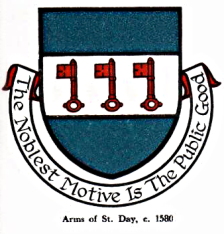 INTERIM AGENDA FOR THE MEETING OF ST DAY PARISH COUNCILI hereby give you notice that St Day Parish Council meeting will be held on Monday 14th March, 2022 commencing promptly at 7.00pm. Physical Public Attendance within the current guidelines is allowed.1.       	Chairman’s welcome and any apologies2.		Public Participation (to be limited to 15 minutes)  3.       	Declarations of Personal and Prejudicial Interests relating to items on the agenda4.       	Cornwall Councillor’s report5.	Confirmation of minutes from meeting held on 14.02.226.	      Planning - To receive and comment on recent planning applications to date:PA22/01475 - The Vicarage, Church Street, St DayPA22/01712 - North Of The Cottage, Little Carharrack, CarharrackPA22/00816 - Llanover, Pink Moors, St Day PA22/01634 - Bramble Cottage, Busveal PA22/02070 (EIA Scoping Opinion Request for the development of a Refuse Transfer Station and 				   Materials Recycling Facility and associated infrastructure) - Cornwall Bus. Park East Scorrier PA22/00525 - St Day Football Club, Vogue, St Day 7.   	Matters arising    8.		Correspondence / communications received	Accounts / banking 10.   	Traffic and roads 11.   	 Report on any external meetings attended12.   	 Upcoming meetings   13. 		Planning enforcement (in camera)14. 		 Date of the next meetinga.  Speed Watchb.  Current year projects/events c.  Surgery Facilitiesd. Climate Update e. Burial Ground and churchyardf.  Bins and dog foulingg. Footpaths, play areas and gardens h. Neighbourhood development plani.  Minor Worksj.  Neighbourhood Watch Schemek. Local Hero awardl.  Any matters arising, between printing of agenda and meeting date